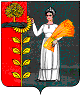 СОВЕТ  ДЕПУТАТОВ СЕЛЬСКОГОПОСЕЛЕНИЯ ПУШКИНСКИЙ  СЕЛЬСОВЕТДобринского муниципального района Липецкой областиРоссийской ФедерацииР Е Ш Е Н И Е23 сессия V созыва01.02.2017г                    с. Пушкино                             №  71-рс О внесении изменений в бюджет сельского поселения Пушкинский сельсовет Добринского муниципального района Липецкой области Российской Федерации на 2017год и плановый период 2018 и 2019 годов(утв. решением сессии Совета депутатов сельского поселения Пушкинский сельсовет от 23.12.2016 года № 63 – рс, в редакции от 24.01.2017 года                                 № 69-рс.)Рассмотрев представленный администрацией сельского поселения проект решения «О внесении изменений в бюджет сельского поселения Пушкинский сельсовет Добринского муниципального района Липецкой области Российской Федерации на 2017 и плановый период 2018 и 2019 годов» (утв. решением сессии Совета депутатов сельского поселения Пушкинский сельсовет от 23.12.2016 года № 63–рс), руководствуясь Положением «О бюджетном процессе сельского поселения Пушкинский сельсовет», Уставом сельского поселения Пушкинский сельсовет, учитывая решения постоянной комиссии по экономике,  бюджету, муниципальной собственности и социальным вопросам и финансам, Совет депутатов сельского поселения Пушкинский сельсоветРЕШИЛ:1. Принять изменения в бюджет сельского поселения Пушкинский сельсовет Добринского муниципального района Липецкой области Российской Федерации на 2017 год и плановый период 2018 и 2019 годов» (прилагаются).2. Направить указанный нормативный правовой акт главе сельского поселения для подписания и официального обнародования.3. Настоящее решение вступает в силу со дня его официального обнародования.Председатель Совета депутатов сельского поселения Пушкинский сельсовет                                                                  Н.Г. ДемиховаПриняты решением Совета депутатов сельского поселения Пушкинский сельсоветот 01.02.2017 г. № 71  -рсИЗМЕНЕНИЯв бюджет сельского поселения Пушкинский сельсовет Добринскогомуниципального района Липецкой области Российской Федерации на 2017 год и плановый период 2018 и 2019 годовВнести в бюджет сельского поселения Пушкинский сельсовет Добринского муниципального района Липецкой области Российской Федерации на 2017 год и плановый период 2018 и 2019 годов (утв. решением сессии Совета депутатов сельского поселения Пушкинский сельсовет от 25.12.2016 года № 63 – рс, в редакции от 24.01.2017 №69-рс.) следующие изменения:1.В статью 1 «Основные характеристики бюджета сельского поселения на 2017 год и плановый период 2018 и 2019 годов »Пункт 1 подпункт 2 цифру «6 324 508,00» заменить на цифру «6 624 508,00», Пункт 1 подпункт 3 дефицит «100 000,00» заменить на цифру «400 000,00» 2.В статью 5 « Бюджетные ассигнования бюджета сельского поселения на 2017 год и плановый период 2018 и 2019 годов»Приложение 1 «Источники финансирования дефицита бюджета сельского поселения на 2017 год» изложить в новой редакции (прилагается)Приложение 7 «Распределение бюджетных ассигнований сельского поселения по разделам и подразделам классификации расходов бюджетов Российской Федерации на 2017 год» в новой редакции (прилагается) Приложение 9 «Ведомственная структура расходов бюджета сельского поселения на 2017 год» изложить в новой редакции (прилагается) Приложение 11 «Распределение расходов бюджета сельского поселения по разделам, подразделам, целевым статьям (муниципальным программам и непрограммным направлениям деятельности), группам видов расходов классификации расходов бюджетов Российской Федерации на 2017 год» изложить в новой редакции (прилагается) Председатель Совета депутатов сельского поселения Пушкинский сельсовет                                                                  Н.Г. ДемиховаПриложение 1к  бюджету  сельского поселенияПушкинский сельсовет Добринского муниципального района Липецкой областиРоссийской Федерации на 2017 годи плановый период 2018 и 2019 годовИсточники финансирования дефицита бюджета сельского поселенияна 2017 год                руб.Приложение № 7к  бюджету  сельского поселенияПушкинский сельсовет Добринскогомуниципального района Липецкой областиРоссийской Федерации на 2017 годи плановый период 2018 и 2019 годов.Распределение бюджетных ассигнований сельского поселенияпо разделам и подразделам  классификации расходов бюджетовРоссийской   Федерации  на 2017 годруб. Приложение № 9к  бюджету  сельского поселенияПушкинский сельсовет Добринскогомуниципального района Липецкой областиРоссийской Федерации на 2017 годи плановый период 2018 и 2019 годов.ВЕДОМСТВЕННАЯ   СТРУКТУРАрасходов бюджета сельского поселения на 2017 год руб.Приложение № 11к  бюджету  сельского поселенияПушкинский сельсовет Добринскогомуниципального района Липецкой областиРоссийской Федерации на 2017 годи плановый период 2018 и 2019 годов.Распределение  расходов бюджета сельского поселения  по разделам, подразделам, целевым статьям (муниципальным программам и непрограммным направлениям деятельности), группам видов расходов классификации расходов бюджетов Российской Федерации на  2017 год№Наименование групп, подгрупп, статей, подстатей и вида источниковКод администратораКод бюджетной классификации2016 год1Получение кредитов от других бюджетов бюджетной системы Российской Федерации бюджетами поселений в валюте Российской Федерации 91401 03 01 00 10 0000710 1 300 000,002Погашение бюджетами поселений кредитов от других бюджетов бюджетной системы Российской Федерации в валюте Российской Федерации91401 03 01 00 10 0000810-1 300 000,003Изменение остатков  средств на счетах по учету средств бюджета поселения  бюджета91401 05 00 00 00 0000000400 000,004Итого источников внутреннего финансирования дефицитов бюджетов91401 00 00 00 00 0000000400 000,00НаименованиеРазделПодраздел2017 годВсего6 624 508,00Общегосударственные вопросы01003 739 691,00Функционирование высшего должностного  лица субъекта Российской Федерации и муниципального образования0102747 310,00Функционирование Правительства Российской Федерации, высших исполнительных органов государственной власти субъектов Российской Федерации, местных администраций 01042 850 359,00Обеспечение деятельности финансовых, налоговых и таможенных органов и органов финансового(финансово-бюджетного) надзора0106130 022,00Другие общегосударственные вопросы011311 500,00Национальная оборона020068 800,00Мобилизационная  и вневойсковая подготовка020368 800,00Национальная безопасность и правоохранительная деятельность03141 000,00Национальная экономика0400746 738,00Дорожное хозяйство (дорожные фонды)0409746 738,00Жилищно-коммунальное хозяйство0500302 570,00Жилищное хозяйство05012 570,00Благоустройство0503300 000,00Культура , кинематография08001 607 209,00Культура 0801 1 607 209,00Физическая культура и спорт1100158 000,00Массовый спорт1102158 000,00Обслуживание  государственного и муниципального долга13 00500,00Обслуживание государственного внутреннего и муниципального долга13 01500,00ГлавныйраспорядительРазделПодразделЦелевая статьяВид расходовСУММААдминистрация сельского поселения Пушкинский сельсовет Добринского муниципального района Липецкой области Российской Федерации, всего9146 624 508,00Общегосударственные вопросы914013 600 891,00Функционирование высшего должностного лица субъекта Российской Федерации и муниципального образования9140102747 310,00Непрограммные расходы бюджета сельского поселения914010299 0 00 00000747 310,00Обеспечение деятельности органов  местного самоуправления сельского поселения914010299 1 00 00000747 310,00Обеспечение деятельности главы местной администрации (исполнительно-распорядительного органа муниципального образования)  914010299 1 00 00050747 310,00Расходы на выплаты персоналу в целях обеспечения выполнения функций государственными (муниципальными) органами, казенными учреждениями, органами управления государственными внебюджетными фондами914010299 1 00 00050100747 310,00Функционирование Правительства Российской Федерации, высших исполнительных органов государственной власти субъектов Российской Федерации, местных администраций 91401042 850 859,00Непрограммные расходы бюджета  сельского поселения914010499 0 00 000002 850 859,00Иные непрограммные мероприятия914010499 9 00 000002 850 859,00Расходы на выплаты по оплате труда работников органов местного самоуправления914010499 9 00 001101 367 469,00Расходы на выплаты персоналу в целях обеспечения выполнения функций государственными (муниципальными) органами, казенными учреждениями, органами управления государственными внебюджетными фондами914010499 9 00 001101001 367 469,00Расходы на обеспечение функций органов местного самоуправления (за исключением расходов на выплаты по оплате труда работников указанных органов)914010499 9 00 00120180 196,00Закупка товаров, работ и услуг для государственных (муниципальных) нужд914010499 9 00 001202001 196 917,00Иные бюджетные ассигнования914010499 9 00 00120800106 277,00Обеспечение деятельности финансовых, налоговых и таможенных органов и органов финансового(финансово-бюджетного) надзора9140106130 022,00Непрограммные расходы бюджета сельского поселения914010699 0 00 00000130 022,00Иные непрограммные мероприятия 914010699 9 00 00000130 022,00Межбюджетные трансферты бюджету муниципального района из бюджета  сельского поселения на осуществление части полномочий по решению вопросов местного значения в соответствии с заключенным соглашением 914010699 9 00 00130130 022,00Межбюджетные трансферты914010699 9 00 00130500130 022,00Другие общегосударственные вопросы914011311 500,00Муниципальная программа сельского поселения «Устойчивое развитие территории сельского поселения Пушкинский сельсовет на 2014-2020 годы»9140113010000000011 500,00Подпрограмма «Обеспечение реализации муниципальной политики на территории сельского поселения Пушкинский сельсовет»9140113014000000011 500,00Основное мероприятие «Приобретение услуг по сопровождению сетевого программного обеспечения по электронному ведению похозяйственного учета 9140113014010000006 500,00Расходы на приобретение программного обеспечения на условиях софинансирования с областным бюджетом914011301401S62706 500,00Закупка товаров, работ и услуг для  государственных (муниципальных) нужд914011301401S62702006 500,00Основное мероприятие Ежегодные членские взносы в Ассоциацию «Совета муниципальных образований» 914011301402000005 000,00Расходы на оплату членских взносов914011301402200805 000,00Иные бюджетные ассигнования914011301402200808005 000,00Национальная оборона9140268 800,00Мобилизационная  и вневойсковая подготовка914020368 800,00Непрограммные расходы бюджета  сельского поселения914020399 0 00 0000068 800,00Иные непрограммные мероприятия914020399 9 00 0000068 800,00Осуществление первичного воинского учета на территориях, где отсутствуют военные комиссариаты914020399 9 00 5118068 800,00Расходы на выплаты персоналу в целях обеспечения выполнения функций государственными (муниципальными) органами, казенными учреждениями, органами управления государственными внебюджетными фондами914020399 9 00 5118010062 400,00Закупка товаров, работ и услуг для государственных (муниципальных) нужд914020399 9 00 511802006 400,00Национальная безопасность и правоохранительная деятельность914031 000,00Другие вопросы в области национальной безопасности и правоохранительной деятельности91403141 000,00Муниципальная программа сельского поселения «Устойчивое развитие территории сельского поселения Пушкинский сельсовет на 2014-2020 годы»914031401000000001 000,00Подпрограмма «Обеспечение безопасности человека и природной среды на территории сельского поселения Пушкинский сельсовет»914031401300000001 000,00Основное мероприятие  «Обеспечение первичных мер пожарной безопасности в сельском поселении»914031401301000001 000,00Проведение мероприятий по обеспечению пожарной безопасности в сельском поселении914031401301200401 000,00Закупка товаров, работ и услуг для  государственных (муниципальных) нужд914031401301200402001 000,00Национальная экономика91404746 738,00 Дорожное хозяйство (дорожные фонды)9140409746 738,00Муниципальная программа сельского поселения «Устойчивое развитие территории сельского поселения Пушкинский сельсовет на 2014-2020 годы»914040901 0 00 00000746 738,00Подпрограмма «Обеспечение населения качественной, развитой инфраструктурой и повышения уровня благоустройства территории сельского поселения Пушкинский сельсовет»914040901 1 00 00000 746 738,00Основное мероприятие «Содержание автодорог местного значения сельского поселения Пушкинский сельсовет»914040901 1 01 00000746 738,00Расходы на содержание и текущий ремонт дорог914040901 1 01 20130746 738,00Закупка товаров, работ и услуг для государственных (муниципальных) нужд914040901 1 01 20130200746 738,00Жилищно-коммунальное хозяйство914052 570,00 Жилищное хозяйство91405012 570,00 Муниципальная программа сельского поселения «Устойчивое развитие территории сельского поселения Пушкинский сельсовет на 2014-2020 годы»914050101 0 00 000002 570,00 Подпрограмма «Обеспечение населения качественной, развитой инфраструктурой и повышение уровня благоустройства территории сельского поселения Пушкинский сельсовет»914050101 1 00 000002 570,00Основное мероприятие «Содержание жилого фонда»914050101 1 03 000002 570,00Взносы на капитальный ремонт многоквартирных домов914050101 1 03 201102 570,00Закупка товаров, работ и услуг для  обеспечения государственных (муниципальных) нужд914050101 1 03 201102002 570,00Жилищно-коммунальное хозяйство91405300 000,00 Благоустройство9140503300 000,00Муниципальная программа сельского поселения «Устойчивое развитие территории сельского поселения Пушкинский сельсовет на 2014-2020 годы»914050301 0 00 00000300 000,00Подпрограмма «Обеспечение населения качественной, развитой инфраструктурой и повышение уровня благоустройства территории сельского поселения Пушкинский сельсовет»914050301 1 00 00000300 000,00Основное мероприятие «Текущие расходы на содержание, реконструкцию и поддержание в рабочем состоянии системы уличного освещения сельского поселения914050301 1 04 00000300 000,00Расходы на уличное освещение914050301 1 04 20010300 000,00Закупка товаров, работ и услуг для  обеспечения государственных (муниципальных) нужд914050301 1 04 20010200300 000,00Культура ,  кинематография 914081 607 209,00Культура91408011 607 209,00Муниципальная программа сельского поселения «Устойчивое развитие территории сельского поселения Пушкинский сельсовет на 2014-2020 годы»914080101 0 00 000001 607 209,00Подпрограмма «Развитие социальной сферы на территории сельского поселения Пушкинский сельсовет»914080101 2 00 000001 607 209,00Основное мероприятие «Создание условий и проведение мероприятий, направленных на развитие культуры сельского поселения»914080101 2 02 000001 607 209,00Предоставление бюджетным и автономным учреждениям субсидий914080101 2 02 090001 607 209,00Предоставление субсидий бюджетным, автономным учреждениям и иным некоммерческим организациям914080101 2 02 090006001 607 209,00Физическая культура и спорт91411158 000,00Массовый спорт9141102158 000,00Муниципальная программа сельского поселения «Устойчивое развитие территории сельского поселения Пушкинский сельсовет на 2014-2020 годы»914110201 0 00 00000158 000,00Подпрограмма «Развитие социальной сферы на территории сельского поселения Пушкинский сельсовет»914110201 2 00 00000158 000,00Основное мероприятие «Создание условий и проведение мероприятий, направленных на развитие физической культуры и массового спорта на территории сельского поселения914110201 2 01 00000158 000,00Расходы на проведение и организацию спортивных и физкультурно-оздоровительных мероприятий и приобретение спортинвентаря914110201 2 01 20050158 000,00Закупка товаров, работ и услуг для  государственных (муниципальных) нужд914110201 2 01 20050200158 000,00Обслуживание государственного и муниципального долга9141301500,00Муниципальная программа сельского поселения «Устойчивое развитие территории сельского поселения Пушкинский сельсовет на 2014-2020 годы»914130101 0 00 00000500,00Подпрограмма «Обеспечение реализации муниципальной политики на территории сельского поселения Пушкинский сельсовет»914130101 4 00 00000500,00Основное мероприятие «Обслуживание муниципального долга»914130101 4 04 00000500,00Расходы по уплате процентов за пользованием кредитом914130101 4 04 20090500,00Закупка товаров, работ и услуг для  обеспечения  государственных (муниципальных) нужд914130101 4 04 20090700500,00РазделПодразделЦелевая статьяВид расходовСУММААдминистрация сельского поселения Пушкинский сельсовет Добринского муниципального района Липецкой области Российской Федерации, всего6 624 508,00Общегосударственные вопросы013 600 891,00Функционирование высшего должностного лица субъекта Российской Федерации и муниципального образования0102747 310,00Непрограммные расходы бюджета сельского поселения010299 0 00 00000747 310,00Обеспечение деятельности органов  местного самоуправления сельского поселения010299 1 00 00000747 310,00Обеспечение деятельности главы местной администрации (исполнительно-распорядительного органа муниципального образования)  010299 1 00 00050747 310,00Расходы на выплаты персоналу в целях обеспечения выполнения функций государственными (муниципальными) органами, казенными учреждениями, органами управления государственными внебюджетными фондами010299 1 00 00050100747 310,00Функционирование Правительства Российской Федерации, высших исполнительных органов государственной власти субъектов Российской Федерации, местных администраций 01042 850 859,00Непрограммные расходы бюджета  сельского поселения010499 0 00 000002 850 859,00Иные непрограммные мероприятия010499 9 00 000002 850 859,00Расходы на выплаты по оплате труда работников органов местного самоуправления010499 9 00 001101 367 469,00Расходы на выплаты персоналу в целях обеспечения выполнения функций государственными (муниципальными) органами, казенными учреждениями, органами управления государственными внебюджетными фондами010499 9 00 001101001 367 469,00Расходы на обеспечение функций органов местного самоуправления (за исключением расходов на выплаты по оплате труда работников указанных органов)010499 9 00 00120180 196,00Закупка товаров, работ и услуг для государственных (муниципальных) нужд010499 9 00 001202001 196 917,00Иные бюджетные ассигнования010499 9 00 00120800106 277,00Обеспечение деятельности финансовых, налоговых и таможенных органов и органов финансового(финансово-бюджетного) надзора0106130 022,00Непрограммные расходы бюджета сельского поселения010699 0 00 00000130 022,00Иные непрограммные мероприятия 010699 9 00 00000130 022,00Межбюджетные трансферты бюджету муниципального района из бюджета  сельского поселения на осуществление части полномочий по решению вопросов местного значения в соответствии с заключенным соглашением 010699 9 00 00130130 022,00Межбюджетные трансферты010699 9 00 00130500130 022,00Другие общегосударственные вопросы011311 500,00Муниципальная программа сельского поселения «Устойчивое развитие территории сельского поселения Пушкинский сельсовет на 2014-2020 годы»0113010000000011 500,00Подпрограмма «Обеспечение реализации муниципальной политики на территории сельского поселения Пушкинский сельсовет»0113014000000011 500,00Основное мероприятие «Приобретение услуг по сопровождению сетевого программного обеспечения по электронному ведению похозяйственного учета 0113014010000006 500,00Расходы на приобретение программного обеспечения на условиях софинансирования с областным бюджетом011301401S62706 500,00Закупка товаров, работ и услуг для  государственных (муниципальных) нужд011301401S62702006 500,00Основное мероприятие Ежегодные членские взносы в Ассоциацию «Совета муниципальных образований» 011301402000005 000,00Расходы на оплату членских взносов011301402200805 000,00Иные бюджетные ассигнования011301402200808005 000,00Национальная оборона0268 800,00Мобилизационная  и вневойсковая подготовка020368 800,00Непрограммные расходы бюджета  сельского поселения020399 0 00 0000068 800,00Иные непрограммные мероприятия020399 9 00 0000068 800,00Осуществление первичного воинского учета на территориях, где отсутствуют военные комиссариаты020399 9 00 5118068 800,00Расходы на выплаты персоналу в целях обеспечения выполнения функций государственными (муниципальными) органами, казенными учреждениями, органами управления государственными внебюджетными фондами020399 9 00 5118010062 400,00Закупка товаров, работ и услуг для государственных (муниципальных) нужд020399 9 00 511802006 400,00Национальная безопасность и правоохранительная деятельность031 000,00Другие вопросы в области национальной безопасности и правоохранительной деятельности03141 000,00Муниципальная программа сельского поселения «Устойчивое развитие территории сельского поселения Пушкинский сельсовет на 2014-2020 годы»031401000000001 000,00Подпрограмма «Обеспечение безопасности человека и природной среды на территории сельского поселения Пушкинский сельсовет»031401300000001 000,00Основное мероприятие  «Обеспечение первичных мер пожарной безопасности в сельском поселении»031401301000001 000,00Проведение мероприятий по обеспечению пожарной безопасности в сельском поселении031401301200401 000,00Закупка товаров, работ и услуг для  государственных (муниципальных) нужд031401301200402001 000,00Национальная экономика04746 738,00 Дорожное хозяйство (дорожные фонды)0409746 738,00Муниципальная программа сельского поселения «Устойчивое развитие территории сельского поселения Пушкинский сельсовет на 2014-2020 годы»040901 0 00 00000746 738,00Подпрограмма «Обеспечение населения качественной, развитой инфраструктурой и повышения уровня благоустройства территории сельского поселения Пушкинский сельсовет»040901 1 00 00000 746 738,00Основное мероприятие «Содержание автодорог местного значения сельского поселения Пушкинский сельсовет»040901 1 01 00000746 738,00Расходы на содержание и текущий ремонт дорог040901 1 01 20130746 738,00Закупка товаров, работ и услуг для государственных (муниципальных) нужд040901 1 01 20130200746 738,00Жилищно-коммунальное хозяйство052 570,00 Жилищное хозяйство05012 570,00 Муниципальная программа сельского поселения «Устойчивое развитие территории сельского поселения Пушкинский сельсовет на 2014-2020 годы»050101 0 00 000002 570,00 Подпрограмма «Обеспечение населения качественной, развитой инфраструктурой и повышение уровня благоустройства территории сельского поселения Пушкинский сельсовет»050101 1 00 000002 570,00Основное мероприятие «Содержание жилого фонда»050101 1 03 000002 570,00Взносы на капитальный ремонт многоквартирных домов050101 1 03 201102 570,00Закупка товаров, работ и услуг для  обеспечения обеспечения государственных (муниципальных) нужд050101 1 03 201102002 570,00Жилищно-коммунальное хозяйство05300 000,00 Благоустройство0503300 000,00Муниципальная программа сельского поселения «Устойчивое развитие территории сельского поселения Пушкинский сельсовет на 2014-2020 годы»050301 0 00 00000300 000,00Подпрограмма «Обеспечение населения качественной, развитой инфраструктурой и повышение уровня благоустройства территории сельского поселения Пушкинский сельсовет»050301 1 00 00000300 000,00Основное мероприятие «Текущие расходы на содержание, реконструкцию и поддержание в рабочем состоянии системы уличного освещения сельского поселения050301 1 04 00000300 000,00Расходы на уличное освещение050301 1 04 20010300 000,00Закупка товаров, работ и услуг для  обеспечения государственных (муниципальных) нужд050301 1 04 20010200300 000,00Культура ,  кинематография 081 607 209,00Культура08011 607 209,00Муниципальная программа сельского поселения «Устойчивое развитие территории сельского поселения Пушкинский сельсовет на 2014-2020 годы»080101 0 00 000001 607 209,00Подпрограмма «Развитие социальной сферы на территории сельского поселения Пушкинский сельсовет»080101 2 00 000001 607 209,00Основное мероприятие «Создание условий и проведение мероприятий, направленных на развитие культуры сельского поселения»080101 2 02 000001 607 209,00Предоставление бюджетным и автономным учреждениям субсидий080101 2 02 090001 607 209,00Предоставление субсидий бюджетным, автономным учреждениям и иным некоммерческим организациям080101 2 02 090006001 607 209,00Физическая культура и спорт11158 000,00Массовый спорт1102158 000,00Муниципальная программа сельского поселения «Устойчивое развитие территории сельского поселения Пушкинский сельсовет на 2014-2020 годы»110201 0 00 00000158 000,00Подпрограмма «Развитие социальной сферы на территории сельского поселения Пушкинский сельсовет»110201 2 00 00000158 000,00Основное мероприятие «Создание условий и проведение мероприятий, направленных на развитие физической культуры и массового спорта на территории сельского поселения110201 2 01 00000158 000,00Расходы на проведение и организацию спортивных и физкультурно-оздоровительных мероприятий и приобретение спортинвентаря110201 2 01 20050158 000,00Закупка товаров, работ и услуг для  государственных (муниципальных) нужд110201 2 01 20050200158 000,00Обслуживание государственного и муниципального долга1301500,00Муниципальная программа сельского поселения «Устойчивое развитие территории сельского поселения Пушкинский сельсовет на 2014-2020 годы»130101 0 00 00000500,00Подпрограмма «Обеспечение реализации муниципальной политики на территории сельского поселения Пушкинский сельсовет»130101 4 00 00000500,00Основное мероприятие «Обслуживание муниципального долга»130101 4 04 00000500,00Расходы по уплате процентов за пользованием кредитом130101 4 04 20090500,00Закупка товаров, работ и услуг для  обеспечения  государственных (муниципальных) нужд130101 4 04 20090700500,00